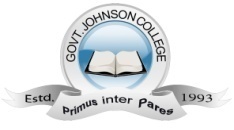 CAREER GUIDANCE PROGRAMME(First Sixth Students, Dept. of English, 2022)January 19, 2022 (2:00 PM IST)Organized by Department of EnglishGovernment Johnson College In Partnership with MS Academy, Khatla, Aizawl, Mizoram.The choice of a career is undeniably one of the most crucial decisions a college student makes in life. Career should be chosen with utmost care, thought, and planning. Individual have different innate capacities and abilities and hence aptitudes for different kind of work. The purpose of Career Guidance is to match the individuals and the occupation optimally for mutual benefits. Career guidance plays an important role in helping educational systems to meet their goals. Students require career guidance programme in order to explore, prospect and plan for future career aspiration based on their individual interests, skills and values. It shows them options for their futures in a huge scope with the hope that each student will find a career that resonates with them in terms of curiosity, purpose, and inspiration.We live in a highly competitive era where all our career choices and our efforts determine the quality of our life in the future. The competition is increasing every day and has even engulfed the courses that were once called non-conventional. With this, the importance of proper career guidance cannot be overlooked. The competition has become so fierce that there is no scope for mistakes in career.  In the present day, students are expected to be clear about their dreams and the career path leading towards it. This creates a lot of pressure among students and their parents who find themselves in a dilemma while choosing the right career. A good career guidance professional, not only directs the students towards their dreams but also gives them an end to end support in all the steps involved in it. Besides the number of colleges and prospective courses available, it is important that a student gets career guidance from experts to find a better career to help set goals for future profession.The objective of this Career Guidance Programme organized by the Department of English, Govt. Johnson College is to elicit the importance of Career Guidance in the students’ mindset. To outline a road map for their career path; and provide occupational orientation to students to become aware of what is contained and required in the career of one’s choice that match interest and abilities. For any queries or issues, contact:7005214526/ 9612427451